令和　　年度 村山市在宅保育支援助成金請求書令和　　年　　月　　日村山市長　あて住所・氏名村山市村山市村山市長　あて住所・氏名㊞村山市長　あて住所・氏名金融機関名支店名銀行・組合農協・金庫支店支店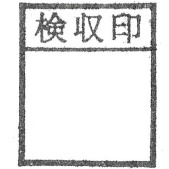 口座番号普通預金　№普通預金　№普通預金　№フリガナ口座名義人 請 求 額　￥　　　　　　円  請 求 額　￥　　　　　　円  請 求 額　￥　　　　　　円 １ 対象児童の氏名２ 対象の期間令和　　年　　月から令和　　年　　月まで（　　か月）令和　　年　　月から令和　　年　　月まで（　　か月）令和　　年　　月から令和　　年　　月まで（　　か月）令和　　年　　月から令和　　年　　月まで（　　か月）